Администрация муниципального образования «Город Астрахань»ПОСТАНОВЛЕНИЕ 21 августа 2017 года № 4834«О разработке документации по планировке территориив границах улиц Димитрова и Магистральнойв Трусовском районе города Астрахани»В связи с обращением Кривоножкиной Л.Г. от 13.07.2017 № 05/17-4270-(0)-0, в соответствии со статьями 42, 43, 45, 46 Градостроительного кодекса Российской Федерации, пунктом 29 статьи 8 Устава муниципального образования «Город Астрахань», постановлением мэра города Астрахани от 30.01.2009 № 244-м «Об утверждении Положения о порядке подготовки документации по планировке территорий муниципального образования «Город Астрахань» с изменениями и дополнениями, внесенными постановлениями мэра города от 06.10.2011 № 9364-м, от 10.01.2013 № 09-м, ПОСТАНОВЛЯЮ:1. Разрешить Кривоножкиной Л.Г. разработку документации по планировке территории в границах улиц Димитрова и Магистральной в Трусовском районе города Астрахани, обозначенных на приложении к настоящему постановлению администрации муниципального образования «Город Астрахань».2. Управлению по строительству, архитектуре и градостроительству администрации муниципального образования «Город Астрахань» в течение 15 дней после принятия настоящего постановления администрации муниципального образования «Город Астрахань» подготовить задание на разработку документации.3. Кривоножкиной Л.Г.:3.1. Обеспечить за счет собственных средств разработку документации по планировке территории в границах улиц Димитрова и Магистральной в Трусовском районе города Астрахани.3.2. Представить документацию по планировке территории на согласование в управление по строительству, архитектуре и градостроительству администрации муниципального образования «Город Астрахань» не позднее 6 месяцев после получения задания на разработку документации.4. Управлению информационной политики администрации муниципального образования «Город Астрахань»:4.1. Разместить настоящее постановление администрации муници­пального образования «Город Астрахань» на официальном сайте администрации муниципального образования «Город Астрахань».4.2. Опубликовать настоящее постановление администрации муници­пального образования «Город Астрахань» в средствах массовой информации.5. Контроль за исполнением настоящего постановления администрации муниципального образования «Город Астрахань» возложить на начальника управления по строительству, архитектуре и градостроительству администрации муниципального образования «Город Астрахань».Глава администрации О.А. ПОЛУМОРДВИНОВ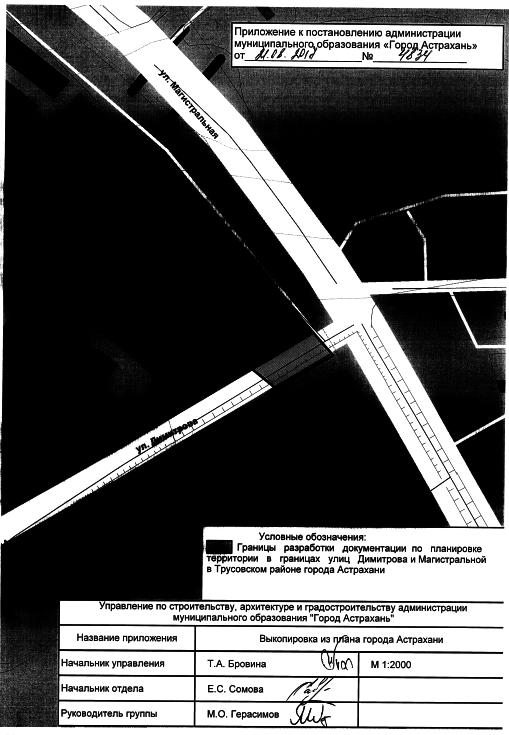 